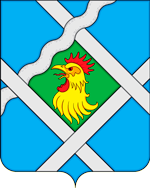 АДМИНИСТРАЦИЯ МУНИЦИПАЛЬНОГО ОБРАЗОВАНИЯ СЕЛЬСКОЕПОСЕЛЕНИЕ «ЕСИНКА» РЖЕВСКОГО РАЙОНА ТВЕРСКОЙ ОБЛАСТИ                                                                 ПОСТАНОВЛЕНИЕ12.04.2018                                                                                                                          № 15О проведении  двухмесячника по санитарной очистке и благоустройству территории населенныхпунктов сельского поселения «Есинка»              Руководствуясь  Федеральным  законом от 06.10.2003 № 131-ФЗ «Об общих принципах организации местного самоуправления в Российской Федерации» , Уставом сельского поселения «Есинка» в целях повышения уровня  благоустройства ,улучшения условий проживания населения   на территории сельского поселения «Есинка» ,проведения традиционных весенних работ по очистке, благоустройству и озеленению территорий населенных пунктов, предприятий, организаций и учреждений ,Администрация сельского поселения «Есинка» ПОСТАНОВЛЯЕТ:Объявить  с 15 апреля по 10 июня    2018 года  традиционный двухмесячник по санитарной очистке, благоустройству и озеленению  территории населенных пунктов сельского поселения.Утвердить план мероприятий по благоустройству территории сельского поселения «Есинка» в период двухмесячника 2018 года . (приложение №1)Создать комиссию по подготовке, организации и проведению двухмесячника, проверке санитарного  состояния  ( приложение №2)В рамках двухмесячника привлечь к участию жителей населенных пунктов сельского поселения, учащихся школ, работников учреждений , ТСЖ в проведении субботников по уборке территорий населенных пунктов, сельских кладбищ, воинских захоронений, озеленению территорий  населенных пунктов.Владельцам торговых точек, кафе и автостоянки, руководителям бюджетных учреждений,  предприятий , независимо от форм собственности,   навести надлежащий порядок на своих закрепленных и прилегающих территориях.Домовладельцам частного жилого сектора сельского поселения произвести  работы по благоустройству  и санитарной очистке  закрепленных  за ними и прилегающих территорий и очистке водоотводных канав.Руководителям предприятий и организаций, учреждений независимо от форм собственности и ведомственной  подчиненности, индивидуальным предпринимателям провести работы по благоустройству, санитарной очистке и озеленению закрепленных за ними и прилегающих территорий.По завершении двухмесячника провести проверку санитарного состояния закрепленных территорий, по итогам проверки составить акты  Результаты  двухмесячника рассмотреть на заседании депутатской  комиссии  по  благоустройству и санитарному состоянию.       10.  Настоящее постановление подлежит обнародованию в установленном порядке и                              размещению на официальном сайте www.есинка.ржевский-район.рф в информационно-телекоммуникационной сети Интернет.       11.   Контроль за исполнением настоящего постановления оставляю за собой.Глава администрации  сельского поселения   «Есинка»                                    А.Э. Арушанян.                                                                                                                                                                                                            Приложение  №1 к постановлению                                                                                                                от 12.04.2018 №15Планмероприятий по благоустройству территории сельского поселения «Есинка» в период двухмесячника 2018 года                                                                                                           Приложение  №2 к постановлению                                                                                                             от 12.04.2018 №15Комиссия по подготовке, организации и проведению  двухмесячника, проверке санитарного  состоянияАрушанян А.Э..-  Глава администрации  сельского поселения «Есинка»  -председатель комиссии;Кирилина Т.И..- Глава  сельского поселения «Есинка»- заместитель председателяЧлены комиссии: Бастрыгина Г.М.- депутат сельского поселения ,староста д.Домашино;Богданова Т.С.- специалист администрации сельского поселения;Виноградова О.Н..-председатель ТСЖ  п.Есинка;Виноградова О.А.- зам.Главы администрации сельского поселения «Есинка»; Кукушкин А.М.- депутат сельского поселения «Есинка».Литовкина П.А.-зав.  МДОУ Есинский детский сад;Макарова Н.А.- директор МБУ «КДЦ сельского поселения «Есинка»;Попкова О.А.- директор  МОУ Есинская  средняя школа;Темирбулатова Э.Ф.-староста п.Есинка.№ п\пНаименования мероприятияСроки исполненияОтветственный исполнитель1.Проведение заседания актива сельского поселения по вопросам подготовки и проведения двухмесячника20.04.2018Глава администрацииЗам.Главы администрации2Обеспечение активного участия жителей населенных пунктов, организаций, учреждений  в проведении двухмесячника по благоустройствуВ течение двухмесячникаГлава администрацииСовет депутатовСтаросты населенных пунктовАктив СП3Проведение в населенных пунктах:- субботников по санитарной очистки территории;-озеленение территорий ( посадка декоративных кустов, цветов, разбивка клумб, газонов)-ремонт, покраска, оформление фасадов жилых домов, зданий сооружений, торговых точек)-обустройство  придомовых территорий;-обустройство воинских захоронений, гражданских сельских кладбищ;Апрель-майГлава администрацииСовет депутатовСтаросты населенных пунктовАктив СП4Проведение среди населения разъяснительной работы по недопущению поджога травы            ( весенних палов)Апрель-майГлава администрацииСовет депутатовСтаросты населенных пунктовАктив СП